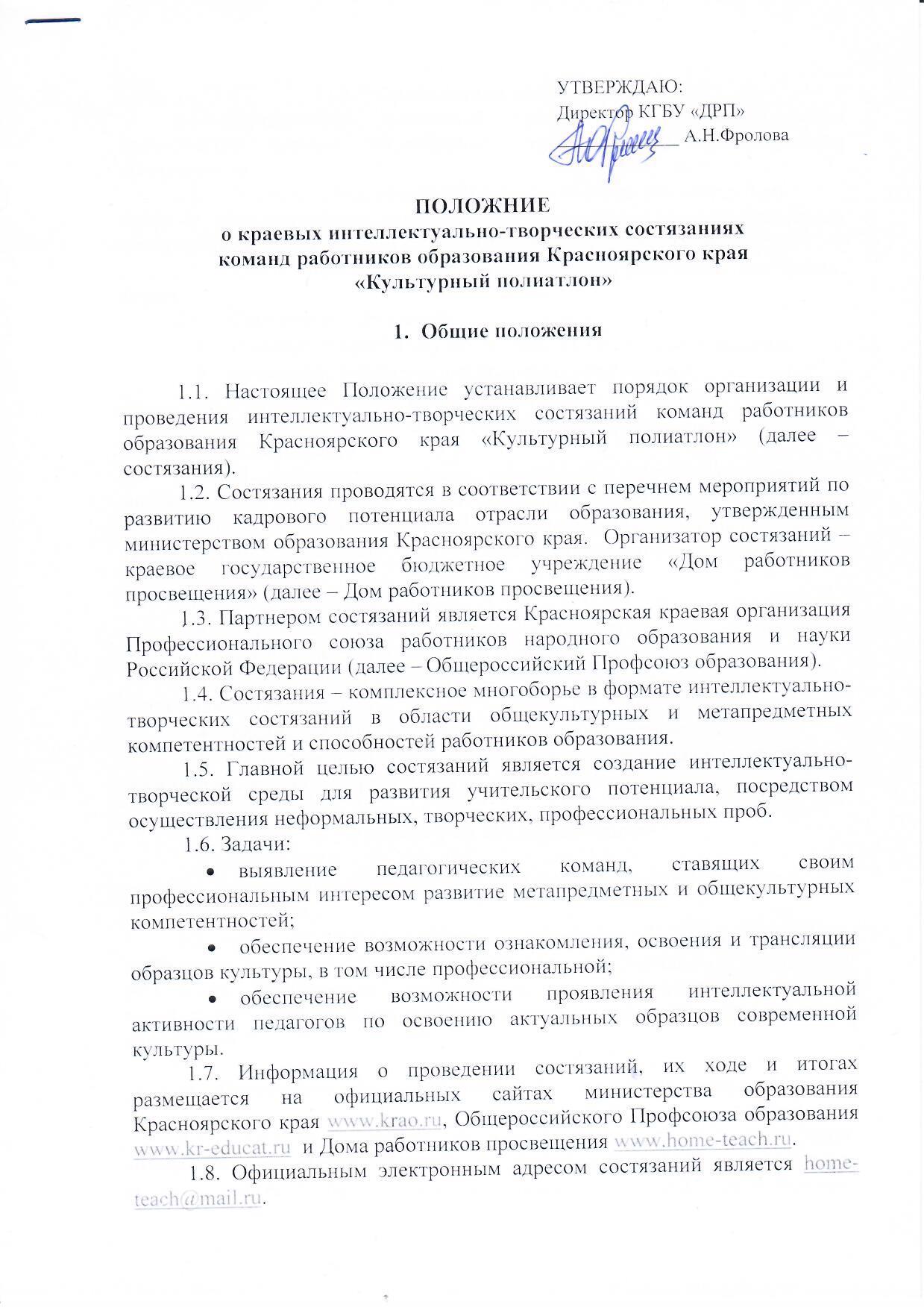 Организация состязаний  Организация состязаний проходит в рамках игрового пространства проекта «Культурный полиатлон» и осуществляется оргкомитетом. Команда (7 человек) для участия в состязаниях может бытьзаявлена образовательной организацией, творческим или общественным объединением, инициативной группой, согласно приложения № 1  Состязания проводятся в три этапа: отборочный, полуфинал, финал.Оргкомитет состязаний:утверждает программу состязаний и разрабатывает задания; привлекает партнеров для реализации состязаний;определяет состав экспертной комиссии состязаний;доводит до сведения участников информацию о ходе проведенияи результатах состязаний. В состав оргкомитета состязаний входят представители: министерства образования Красноярского края, Дома работников просвещения, Общероссийский Профсоюз образования, представители клуба творческих интеллектуалов «Кот ученый» Дома работников просвещения (далее – клуб).Экспертная комиссия:оценивает уровень выполнения заданий командами, согласно разработанных параметров и критериев оценки;проводит индивидуальные консультации по результатам состязаний для участников;оформляет протокол решений по итогам состязаний. В состав экспертной комиссии входят специалисты в области образования, культуры, представители клуба.Условия участия в состязаниях  К участию в состязаниях допускаются работники образования Красноярского края. Для участия в состязаниях командам в составе 7 человек необходимо пройти электронную регистрацию на официальном сайте Дома работников просвещения www.home-teach.ru в разделе «Культурный полиатлон»/ Заявка команды и оплатить организационный взнос,  согласно приложения № 1Подведение итогов и награждение участников состязаний Подведение итогов состязаний осуществляется экспертной комиссией на основании оценочных листов путем простого подсчета баллов (в случае равенства баллов решение принимается открытым голосованием простым большинством голосов, в случае равенства голосов, решающим является голос председателя экспертной комиссии). Все решения экспертной комиссии оформляются протоколом, передаются в оргкомитет, результаты являются окончательными, не обсуждаются и обжалованию не подлежат. Команды, занявшие 1, 2, 3 место в финальных состязаниях, награждаются дипломом чемпиона, победителя, призера, остальные команды награждаются дипломом участника финальных состязаний.Финансирование состязанийФинансирование осуществляется из средств краевого бюджета, а также фонда состязаний, формирующегося из организационных взносов участников.Состязания носят некоммерческий характер. Средства партнеров, организационных взносов направляются только на организацию мероприятия, и призовой фонд.Командировочные расходы участников состязаний «Культурный полиатлон» (проезд, проживание, питание) оплачиваются из средств командирующей стороны.По вопросам организации и проведения состязаний обращаться к куратору проекта «Культурный полиатлон» Ирине Николаевне Тереховой, тел. 8-923-342-85-77, 8-(391)-212-05-20.